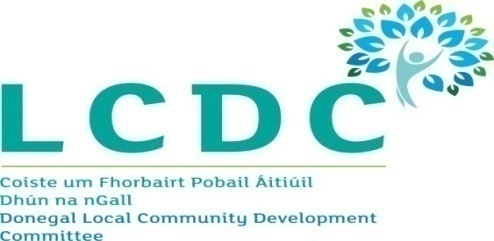 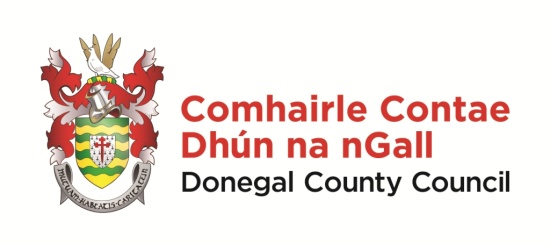 Minutes of Donegal Local Community Development CommitteeCounty House, Lifford, 2.00 pm on 3rd September 2018WelcomeClr Martin McDermott, Chairperson, welcomed everyone and thanked the members present for attending the meeting.  Clr McDermott welcomed David Alcorn, representing Comhar na nOilean to his first LCDC Meeting.Minutes of Previous Meeting Draft minutes of the LCDC meeting of 16th July 2018 were considered.  The minutes were proposed by Clr Niamh Kennedy and seconded by Michael MacGiolla Easbuig.Matters ArisingNo matters arising.Community Enhancement Programme Kathleen Browne advised members that Donegal LCDC received a fund of €159,461.00 for the Community Enhancement Programme.  The Programme Guidelines indicated that the LCDC should award small and large grants to Community Groups with 30% of monies allocated to be awarded as small grants.  The LCDC agreed at the meeting on 11th June 2018 that these monies should be divided equally between each Municipal District.  They further agreed that the monies should be divided as follows per MD:€10,000 for small scale capital grants (grants awarded to be no less than €500 and no more than €1,000)€21,892 per MD for larger scale capital works (Minimum grant of €7,000)174 applications were received.  The Municipal District breakdown of applications was as follows:-*1 no application shared between Stranorlar and Inishowen MDMembers were advised that monies must be recouped by the successful groups by year end.Members were reminded that at the meeting on the 11th June, the LCDC appointed a Sub Committee to consider the applications received and agreed the criteria for assessment.  Members were advised that the Sub Committee met on 22nd and 23rd August to consider all applications.  A scoring scheme for applications was agreed as follows:-Large Grant (€7,000 - €21,892)Need			25Community Impact	50Target Groups		50Sustainability		50Alignment to LECP	50Small Grant (€500-€1,000)Need			25Community Impact	50Target Groups		50Sustainability		50The Sub Committee assessed all applications based on the agreed scoring scheme and decided to award grant funding as follows:-Donegal MDLarge GrantSmall GrantGlenties MDLarge GrantSmall GrantInishowen MDLarge GrantsSmall GrantsLetterkenny MDLarge GrantsSmall GrantsStranorlar MDLarge GrantsSmall GrantsOn the proposal of Peter Walker, seconded by James O Donnell, Members of the LCDC  approved the award of grants under the Community Enhancement Programme to the groups listed above.Paddy Doherty thanked members of the Evaluation Sub Committee for giving their time and for the work they had carried out in assessing these applications and the Men’s Shed Applications.Community Enhancement Programme – Men’s ShedsKathleen Browne advised members that additional funding of €0.5m was allocated nationally to the Communities Enhancement Scheme for small capital grants for Men’s Sheds. The Scheme provides small-scale grants for Men’s Sheds who are affiliated with the Irish Men’s Sheds Association.  Other than this requirement, the regulations covering the Grant are similar to the main Community Enhancement Scheme.Members were informed that Donegal Local Community Development Committee (LCDC) would administer the Scheme on behalf of the Department. Donegal LCDC have been granted a fund of €31,884.00. Members were advised that there were 22 Men’s Sheds in Donegal who are affiliated to the Irish Men’s Sheds Association. Kathleen confirmed that  21 Men’s Sheds had applied under the Programme.  She further advised that unsuccessful applications to the main Community Enhancement Programme from Men’s Sheds were automatically included for consideration under this scheme. Members were informed that the LCDC Community Enhancement Scheme Evaluation Sub Committee met on 3rd September to consider all applications.  The Sub Committee agreed a scoring scheme as follows:-Need			25Community Impact	50Target Groups		50Sustainability		50The Sub Committee assessed all applications based on the agreed scoring scheme and decided to award grant funding as follows:-On the proposal of Susan McCauley, seconded by David Alcorn, members of the LCDC approved the award of grants under the Community Enhancement Programme – Men’s Sheds to the groups listed above.Healthy Ireland Fund Programme 2018Paddy Doherty advised members that Donegal LCDC had been awarded up to €112,100.00 under the Healthy Ireland Fund Programme 2018.  He confirmed that an advance payment of €16,815 (15% of the total fund) had already issued.  Paddy confirmed that the Service Level Agreements would issue by mid September to the implementing partners.AOB Rural IrelandClr Martin McDermott raised his concerns in relation to the future of Rural Ireland.  He suggested that the LCDC should, over the next six months, discuss actions and initiatives that can be undertaken by the LCDC to support the development and protection of services to Rural Ireland.Members present spoke in support of this suggestion raising the issues of social housing, closure of banks and post office, youth emigration and the care of the elderly.Seamus Neely supported the proposed discussion and emphasised the importance of highlighting the positive aspects of rural life.  He confirmed to members present that funding for Rural Development would be available at a National level in the near future.Resignation of Jim SlevinClr Martin McDermott confirmed that Jim Slevin had resigned his membership of the LCDC.  On behalf of the LCDC he thanked Jim for his valuable service to the LCDC and to the County over the years.  Mr Seamus Neely, Chief Executive, acknowledged in particular Jim’s valuable contribution to the work of forming the LCDC.Jim thanked members for their good wishes and wished them well in the future.Next MeetingMembers were advised that the next meeting was scheduled for Monday, 15th October 2018 at 2pm in County House, LiffordMembersClr Martin McDermott (Chair), Seamus Neely, Anne McHugh, Aengus Kennedy, Fionnan Bradley, Clr Niamh Kennedy, Jim Slevin, Susan McCauley, Susan McLaughlin, Paul Hannigan, Peter Walker, Michael MacGiolla Easbuig, James O Donnell and David AlcornApologiesClr Maire Therese Gallagher, Liam McElhinney  Martin McBride Michael Tunney & Siobhan McLaughlinChief OfficerPaddy DohertyAttendingAdrienne Kelly, Kathleen Browne & Gerard A DohertyMDLargeSmallTotalDonegal161026Glenties202141Inishowen*221436Letterkenny122133Stranorlar*172138CEP/D/4Donegal Family Resource Centre€7,000.00CEP/D/6Donegal Dragons€7,892.00CEP/D/25Dunkineely Community Centre Assoc€7,000.00CEP/D/1Creevy & District Community Dev Co-Op€1,000.00CEP/D/3Co Donegal Railway Restoration CLG€1,000.00CEP/D/9Frosses Parish Hall€1,000.00CEP/D/10Drimarone Development CLG€1,000.00CEP/D/13Bruckless Community Centre CLG€1,000.00CEP/D/16St. Theresa's Terrace Residents€1,000.00CEP/D/18CLG Naomh Ultan€1,000.00CEP/D/19Killybegs Community Council€1,000.00CEP/D/21Donegal Bay Rowing Club€1,000.00CEP/D/14Coiste Forbartha Ceantair Mhin anAoire€1,000.00CEP/G/1Aislann Rann na Feirste€7,892.00CEP/G/12Narin Portnoo Rosbeg Community Co-Op€7,000.00CEP/G/38Comharchumann Forbartha Ghaoth Dobhair€7,000.00CEP/G/3Glass Mountain Media€500.00CEP/G/4Creeslough Arts & Crafts€500.00CEP/G/5The Creeslough view€500.00CEP/G/6Pobail Le Cheile CDP, CLG€500.00CEP/G/7Naionra Chnoc Fola€500.00CEP/G/8AWAKE Tourism€500.00CEP/G/9Active Retirement Dungloe€500.00CEP/G/14Kilclooney Community Garden€500.00CEP/G/16Foroige Rosses Youth and Family Project€500.00CEP/G/17Clos Naomh Chonaill Residents€500.00CEP/G/21Dunfanaghy Healthy Gardening Group€500.00CEP/G/23Mná Phort Mhaise€500.00CEP/G/27Forbairt Dún Lúiche€500.00CEP/G/29Creeslough Community Assocation Co. Ltd€500.00CEP/G/30Glenea United Football Club€500.00CEP/G/35Club óige Chríost Rí€500.00CEP/G/39Coiste Cultúrtha Loch an lúir€500.00CEP/G/41Páistí Cois Mara€500.00CEP/G/34Coiste Forbartha Mhín na Leice€1,000.00CEP/I/19ICARE€7,048.00CEP/I/21Manorcunningham Comm Dev Assoc Ltd.€7,036.00CEP/I/34Inishowen Community Media Network€7,808.00CEP/I/3Barrackhill Community Gardens€500.00CEP/I/5Carrigans Tidy Towns€700.00CEP/I/6Illies Communty Dev Assoc€700.00CEP/I/8Carrowmenagh Community Centre LTD€700.00CEP/I/12Malin Head Community Assocation€500.00CEP/I/14Cockhill Youth Club€700.00CEP/I/16Foyle Rowing Club€600.00CEP/I/18Raymochy Parishes Historical Society€700.00CEP/I/27Buncrana Tidy Towns€700.00CEP/I/28Carndonagh Parish CES Co. Ltd.€700.00CEP/I/30Manorcunningham Comm Childcare €700.00CEP/I/4St Johnston & Carrigans F R C€700.00CEP/I/22Newtoncunningham Tidy Towns€700.00 CEP/I/38Tullyarvan Mill€700.00 CEP/I/39Artlink€700.00CEP/L/14Letterkenny Community Centre€7,000.00CEP/L/26Coole Cranford Community Centre€7,000.00CEP/L/31Domestic Violence Service€7,892.00CEP/L/1Swilly Rovers FC€500.00CEP/L/3Comhlacht Fobartha An Tearmainn€500.00CEP/L/4Fanad Day Centre Committee€500.00CEP/L/5Naionra an Tearmann€500.00CEP/L/8Fanad United Footbal Club€500.00CEP/L/9Letterkenny Youth & Family Service€500.00CEP/L/10Kilmacrennan Young at Heart Group€500.00CEP/L/15Whitestrand United Football Club€500.00CEP/L/16Otway Golf club€500.00CEP/L/17Gartan Day Centre€500.00CEP/L/18Ozanam Social Activity Centre €500.00CEP/L/20CLG Baile na nGalloglach€500.00CEP/L/21Milford & District Resource €500.00CEP/L/23Carrigart Development Association€500.00CEP/L/25We Care LK Foodbank€500.00CEP/L/28Féile Carraig Arts & Culture€500.00CEP/L/30Glenree United Football Club€500.00CEP/L/32Kerrykeel Tidy Towns€500.00CEP/L/33Milford park Development Committee€500.00CEP/L/29Peter Bradley Foundation €500.00CEP/S/12Lifford Clonleigh Resource Centre€7,000.00CEP/S/18Butt Drama Circle Co. Ltd.€7,892.00CEP/S/19T.T Childcare Ltd by Guarantee€7,000.00CEP/S/1Raphoe Tidy Towns€500.00CEP/S/2Gateway Writers Group€500.00CEP/S/3St Eunan's N.S Raphoe€500.00CEP/S/4Crossroads & Killygordon Ent CLG€500.00CEP/S/6The Friday Club Lifford A.R.A€500.00CEP/S/7Twin Towns Boxing Club€500.00CEP/S/14Ballybofey & Stranorlar Womens Group€500.00CEP/S/16Finn Valley Community Health Forum€500.00CEP/S/21LATCH CLG€500.00CEP/S/25Lifford Celtic Youths€500.00CEP/S/28Donegal East Tourism€1,000.00CEP/S/30Castlefin Celtic Football Club€1,000.00CEP/S/31Raphoe Cathedral Hall Mgt Committee Ltd€500.00CEP/S/35Convoy Community & Environmental Committee€500.00CEP/S/36Castlefin 50-60+ Group€500.00CEP/S/38Balor DCA€500.00 CEP/S/39Convoy Community Playgroup€500.00 CEP/S/40Planet Youth€500.00RefApplicantGrant AwardedCEP/MS/22Ballybofey & Stranorlar Men's Shed €1518.00CEP/MS/2 (CEP/D/4)Donegal Men's Shed €1518.00CEP/MS/3Ballyshannon Men's Shed €1518.00CEP/MS/4Letterkenny Men's Shed €1518.00CEP/MS/5Cloughaneely Men's Shed €1518.00CEP/MS/6Mevagh Men's Shed €1518.00CEP/MS/7Rosses Men's Shed €1518.00CEP/MS/23Glenties men's shed €1518.00CEP/MS/18Dunfanaghy Mens Shed €1518.00CEP/MS/29Carn Men's Shed  €1518.00CEP/MS/21Moville Men's Shed €1518.00CEP/MS/31Kilmacrennan Men's Shed €1518.00CEP/MS/16Raphoe Men's Shed €1518.00CEP/MS/19Killybegs Mens Shed €1518.00CEP/MS/20Rosbeg and Portnoo Men's Shed €1518.00CEP/MS/24Meenanery Men's Shed €1518.00CEP/MS/25Ardara Men's Shed €1518.00CEP/MS/26Seid An Oilean €1518.00CEP/MS/27Lifford Men's Shed €1518.00CEP/MS/28Scioból na bFhear €1518.00CEP/MS/30Castlefinn Men's Shed €1518.00